Církevní základní škola a mateřská škola Třinec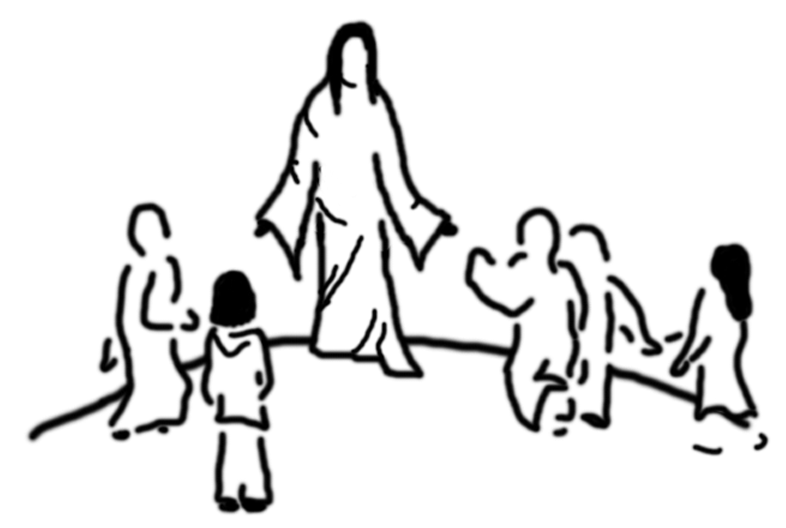     Žádost o slovní hodnocení výsledků vzdělávání žáka    (dle§ 51 odst. 4 zákona 561/2004 Sb. o předškolním, základním, středním, vyšším odborném a jiném vzdělávání v platném znění)Zákonný zástupceJméno a příjmení:               ……………………………………………………………………………..Adresa:			……………………………………………………………………………..				……………………………………………………………………………..žáka/žákyněJméno a příjmení:		…………………………………………………………………………………….Třída:				…………………………………………………………………………………….Období:                                  …………………………………………………………………………………….Žádám o slovní hodnocení výsledků vzdělávání žáka v předmětech:……………………………………………………………………………………………………………………………….V ………………………….. dne…………………………              ………………………………………………….								podpis zákonného zástupce